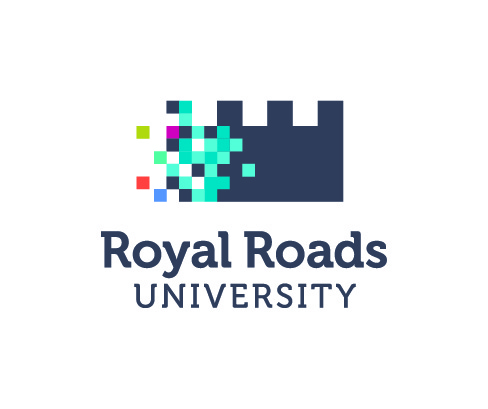 Nominations are accepted year-round with a deadline of August 31st.RRU is pleased to recognize outstanding internship employers for their effort in providing a valuable learning experience to one or more students. Each year one successful employer will receive a plaque.Faculty from each School working in partnership with WIL have an opportunity each year to nominate an internship employer they feel is most deserving based on best satisfying one or more of the criteria listed on the award’s webpage.YOUR PERSONAL INFORMATIONWHO ARE YOU NOMINATING?TELL US WHY THE COMPANY IS MOST DESERVING OF THIS AWARD This description will aid in adjudication and help Financial Aid & Awards answer the recipient’s questions about why the company was chosen.School of      Today’s Date   Name   Company Name                   Company Contact Name    Mailing Address                   Intern Name and Program 